Atansyon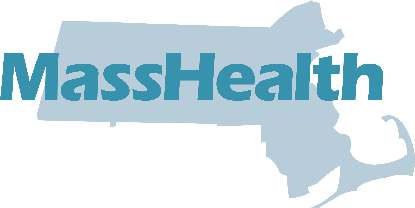 Chanjman nan Gid pou enskripsyon nan MassHealthNouvo zòn ki sèviApati lendi 1e janvye 2024, MassHealth ap ofri sèvis nan nouvo zòn sa yo :Zòn ki pa sèvi ankòApati lendi 1e janvye 2024, plan asirans annapre yo p ap sèvi zòn ki annapre yo :Kijan pou jwenn zòn sèvis ou aChache jwenn vil kote w abite a nan fen Gid pou enskripsyon an pou w konnen nan ki zòn swen ou ye (paj 38-44).Chanjman lopitalFallon 365 Care p ap sèvi Harrington Hospital ankò lendi 1e janvye 2024. Men, ou ka al nan nenpòt ki lopital si w gen yon ijans. Ou pa bezwen enkyete sou ki plan medikal ou genyen.Tout lòt enfòmasyon nan gid sa a se enfòmasyon ki ajou.Si w vle konnen plis sou plan medikal yo e sou ki opsyon ou genyen, ou ka :Monte nan www.MassHealthChoices.com ; oubyenSonnen sèvis kliyantèl MassHealth la nan (800) 841-2900, TDD/TTY : 711. Sèvis kliyan MassHealth la louvri lendi pou vandredi, 8 a.m. pou 5 p.m.EG-I-HT-1123WellSense Health PlanAp nan zòn sèvis annapre sa yoWellSense Community AllianceOak BluffsBoston Children’s ACOAthol Gloucester Greenfield PittsfieldEast Boston Neighborhood Health WellSense AllianceLynnWellSense Health PlanP ap nan zòn sèvis annapre sa yo ankòWellSense Care AllianceWareham